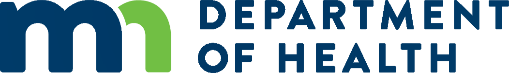 Work Plan Physical Activity CounselingProject Goal:Project TimeframeObjective(s)Community(s) Served: Referral to Arthritis-Appropriate Evidence-Based InterventionsProject Goal:Project TimeframeObjective(s)Community(s) Served: Promotional CampaignProject Goal:Project Timeframe:Objective(s):Community(s) Served: Implementation ActivitiesActivities, steps, or processes to achieve objectives.MilestonesHow you will know you have accomplished the activity.Start DateEnd DateLeadName of person or group responsible for the activity.Key PartnersIndividuals or organizations helping to implement the activity.Implementation ActivitiesActivities, steps, or processes to achieve objectives.MilestonesHow you will know you have accomplished the activity.Start DateEnd DateLeadName of person or group responsible for the activity.Key PartnersIndividuals or organizations helping to implement the activity.Implementation ActivitiesActivities, steps, or processes to achieve objectives.MilestonesHow you will know you have accomplished the activity.Start DateEnd DateLeadName of person or group responsible for the activity.Key PartnersIndividuals or organizations helping to implement the activity.